Tarifs 2021F2 3 pers 35 m² Référence " Appt F2" Classé 2 étoiles
 bain 
 parking 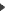  Salon de jardin sur le parking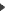 F2 4 pers 35 m² Référence "Appt Cécile" Classé 2 étoiles
 doucheF3 7 pers 50 m² Référence "Appt Marie" 
 doucheF3 7 pers 50 m² Référence "Appt Léontine" 
 douche 
 parkingSupplément électricité 40 €  Avril- Mai- OctobreTaxe de séjour en supplément du prix pour les appartements classés : 0.70 € par jour et par personneJuillet-Août
3 semainesJuin-Septembre
3 semainesAvril-Mai-Octobre 
3 semaines665 €560 €500 €Juillet-Août 
1 semaineJuin-Septembre 
1 semaineAvril-Mai-Octobre 
1 semaine245 €210 €190 €Juillet-Août 
3 semainesJuin-Septembre 
3 semainesAvril-Mai-Octobre 
3 semaines510 €450  €440 €Juillet-Août 
1 semaineJuin-Septembre 
1 semaineAvril-Mai-Octobre 
1 semaine200 €180 €170 €Juillet-Août 
3 semainesJuin-Septembre 
3 semainesAvril-Mai-Octobre 
3 semaines595 €475 €445 €Juillet-Août 
1 semaineJuin-Septembre 
1 semaineAvril-Mai-Octobre 
1 semaine225 €180 €170 €Juillet-Août 
3 semainesJuin-Septembre 
3 semainesAvril-Mai-Octobre 
3 semaines595 €475 €445 €Juillet-Août 
1 semaineJuin-Septembre 
1 semaineAvril-Mai-Octobre 
1 semaine225 €180 €170 €